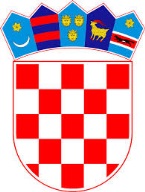 REPUBLIKA HRVATSKA SISAČKO-MOSLAVAČKA ŽUPANIJAOPĆINA MAJUROPĆINSKA NAČELNICAKLASA: 402-08/17-01/33URBROJ: 2176/14-03-17-2Majur, 12. prosinca 2017. godineNa temelju članka 35. Statuta Općine Majur (»Služben vjesnik« Općine Majur, 11/13 i 41/13, »Službene novine Općine Majur«, broj  3/14) i Odluke o socijalnoj skbi Općine Majur, (»Službene novine Općine Majur«, broj  5/17) općinska načelnica Općine Majur objavljujeJAVNI POZIVza novčanu pomoć obiteljima sa troje i više djeceČlanak 1.Objavljuje se javni poziv za dodjelu novčane pomoći obiteljima sa troje i više djece za opremanje djece za vrtićku/školsku godinu.Članak 2.Pravo ostvarivanja jednokratne novčane pomoći obiteljima sa troje i više djece za opremanje djece za vrtićku/školsku godinu imaju:obitelji sa troje i više djece vrtićke i školske dobiobitelji s prijavljenim prebivalištem na području Općine Majurobitelji koji stvarno žive na području Općine MajurČlanak 3.Uz prijavu je potrebno dostaviti:prijavni obrazac (dostupan u Općini Majur i na web stranici)preslik osobne iskaznice svih članova obitelji odnosno uvjerenje o prebivalištu za one članove koji nemaju osobnu iskaznicupreslik rodnih listova za djecupotvrde o upisu u osnovnu/srednju školuOpćina Majur zadržava pravo izlaska na teren ukoliko se dobije informacija da obitelj stvarno ne živi na području Općine Majur.Članak 4.Prijave na javni poziv dostavljaju se poštom ili osobno na adresu Općina Majur, Kolodvorska 5, Majur, 44430 Hrvatska Kostajnica s naznakom „Prijava na Javni poziv pomoć obiteljima sa troje i više djece“, najkasnije do 21. prosinca 2017. godine.Članak 5.Općina Majur zadržava pravo zatražiti nadopunu nepotpune dokumentacije.Članak 6.Ova Odluka stupa na snagu danom donošenja, a objaviti će se na web stranici Općine Majur.Općinska načelnicaKlementina Karanović,mag.ing.agr.